109年辦理「防制學生藥物濫用」家長宣導執行成果學校國立羅東高級工業職業學校國立羅東高級工業職業學校宣導時間 07月 10日          1000 時~     1100 時 07月 10日          1000 時~     1100 時參與人數高中部        400人參與人數國中部        0 人照片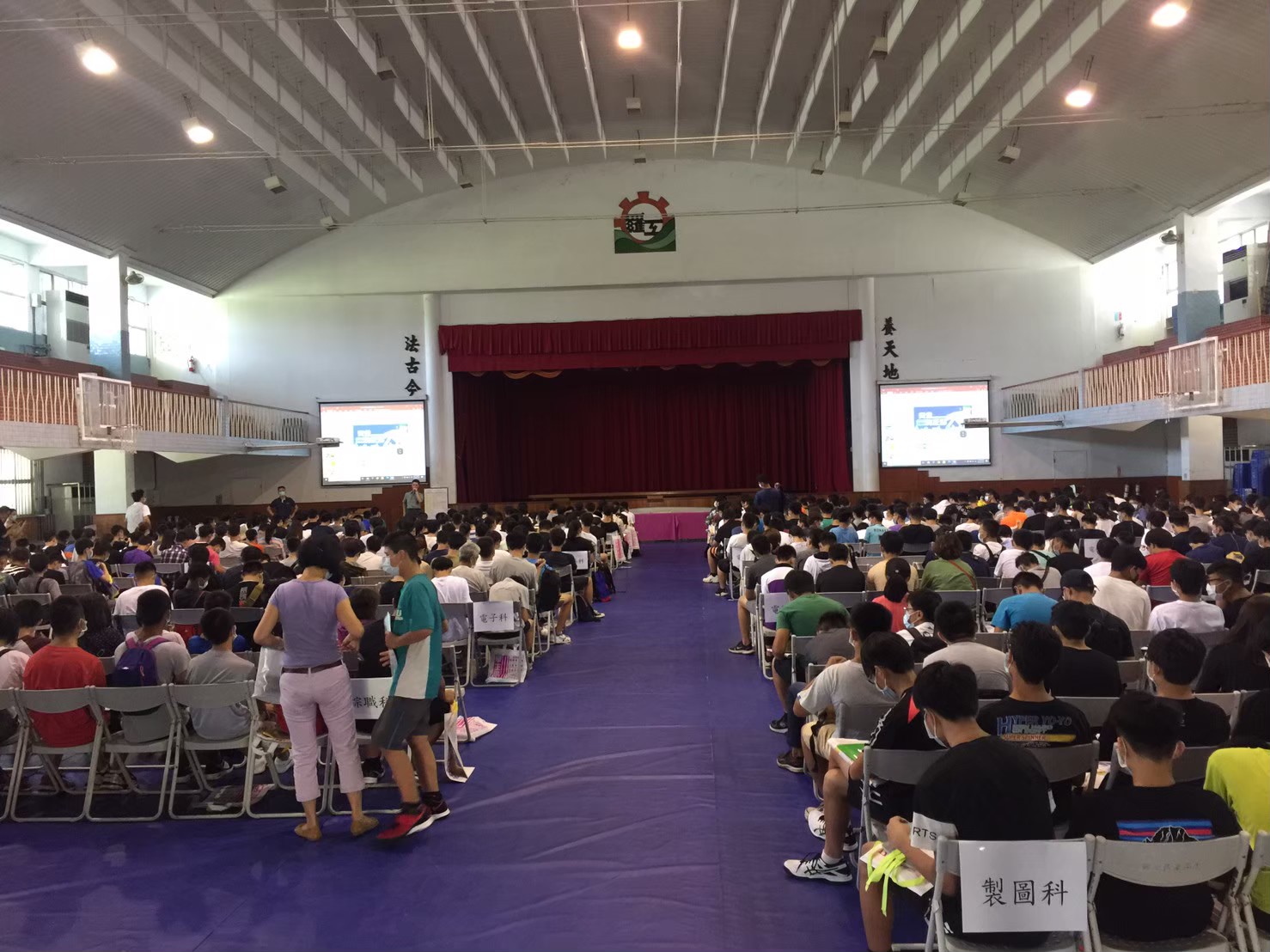 照片照片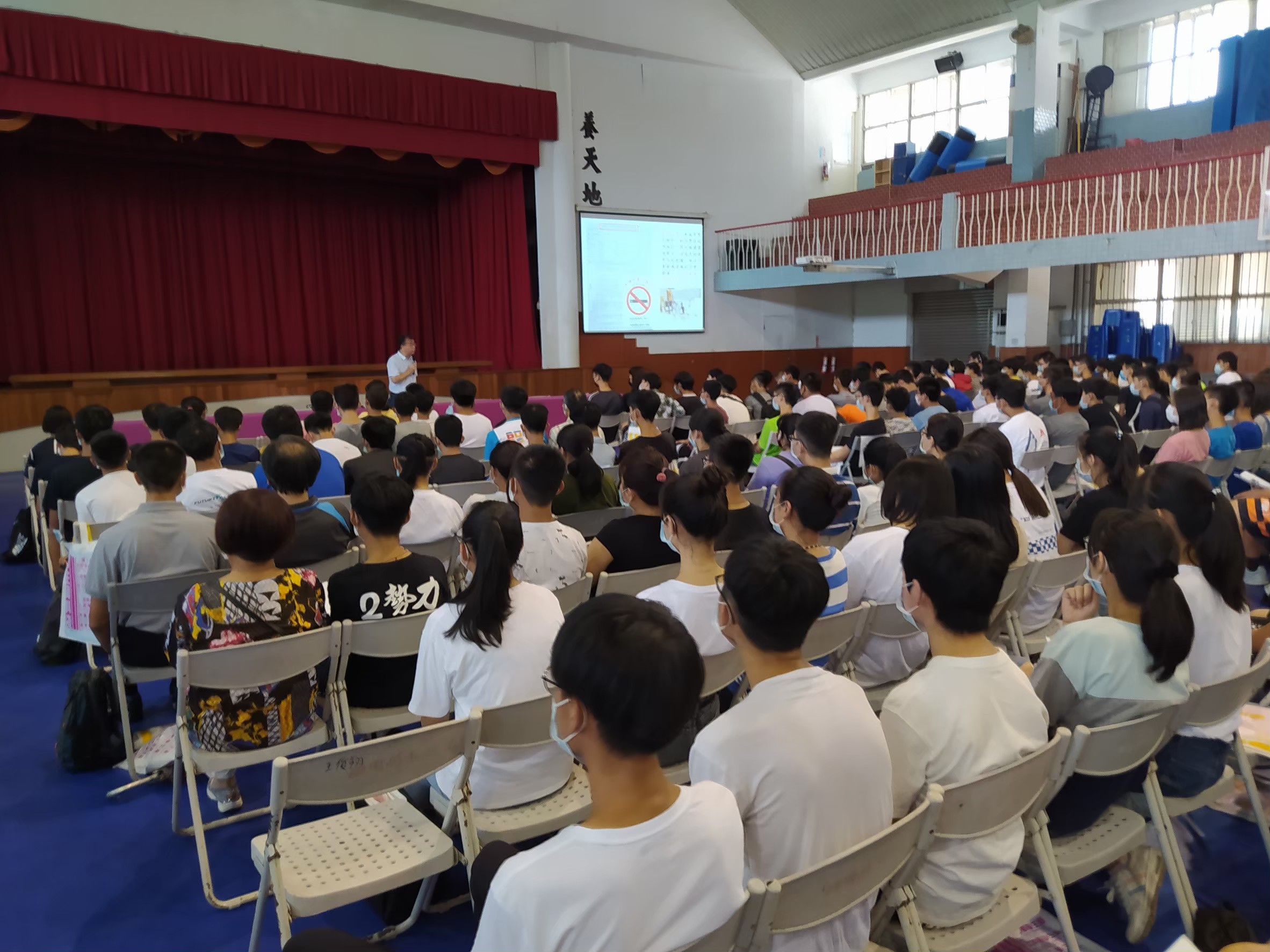 說明:配合新生說明會辦理「防制學生藥物濫用宣導」說明:配合新生說明會辦理「防制學生藥物濫用宣導」說明: 校長對新生及家長說明本校「防制學生藥物濫用」相關作為照片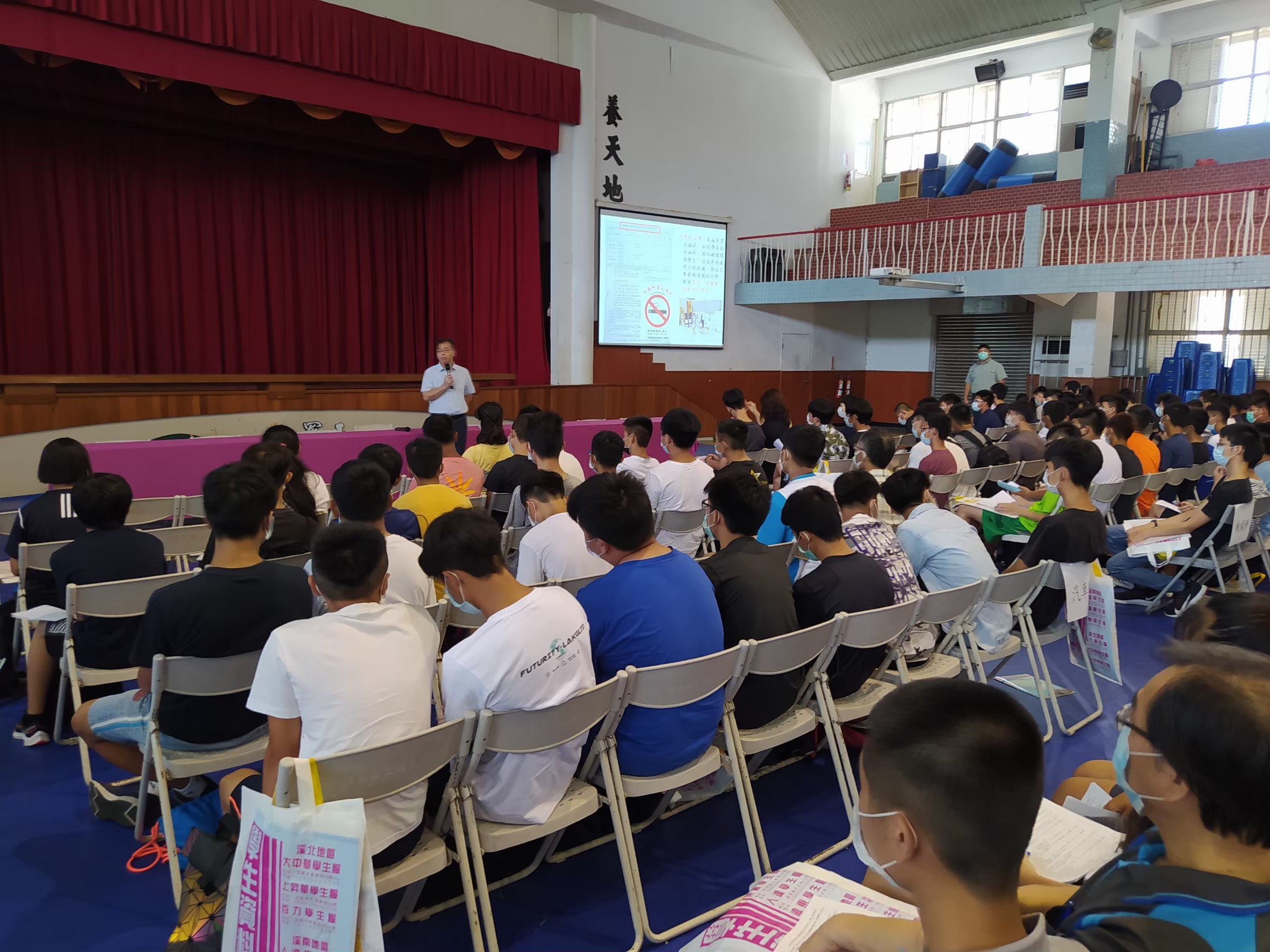 照片照片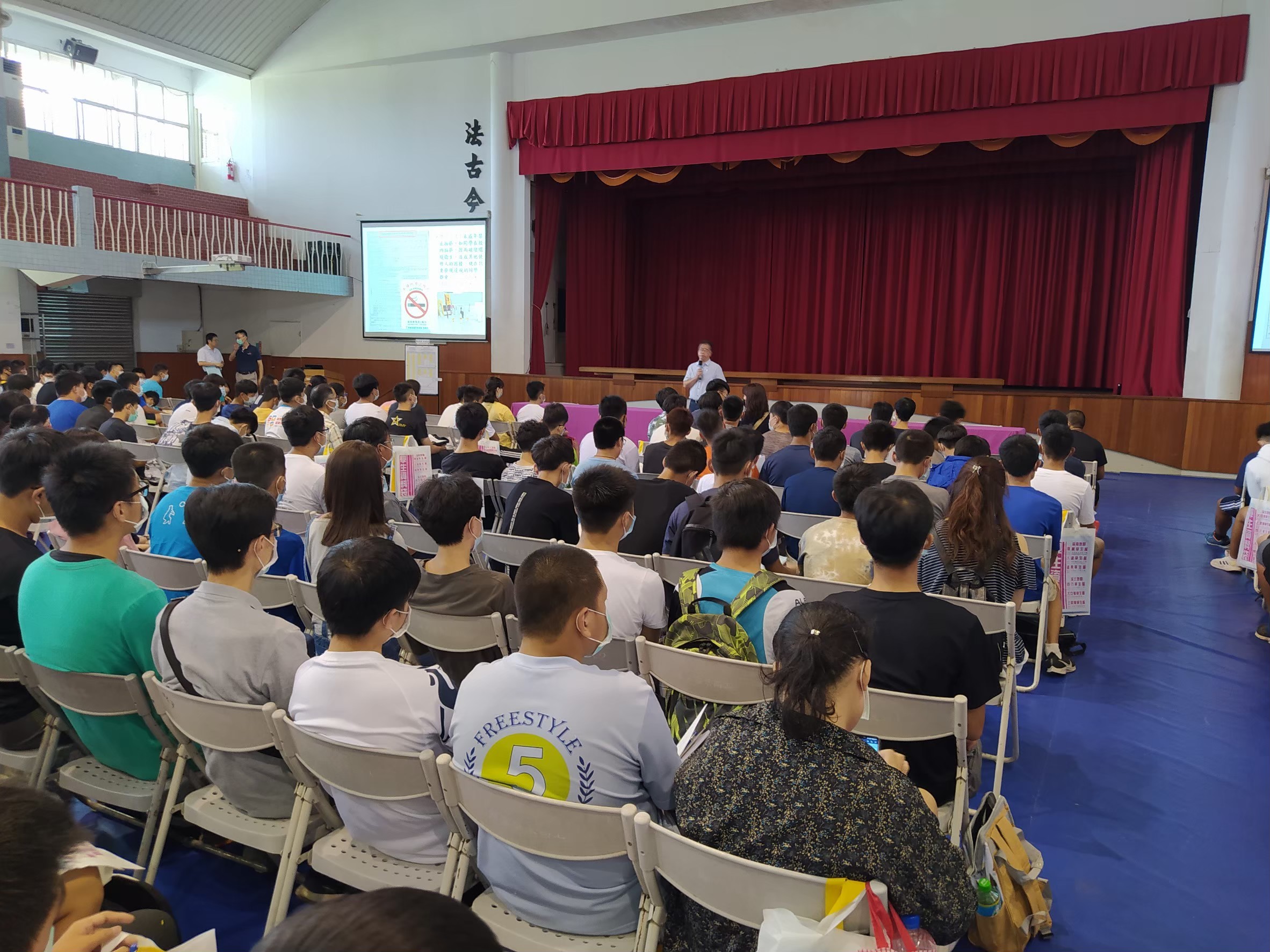 說明: 與會家長與學生認真聆聽說明: 與會家長與學生認真聆聽說明: 與會家長與學生認真聆聽